عنوان مقاله عنوان مقاله عنوان مقاله عنوان مقاله(B Lotus 16پررنگ)ثبوتی، یوسف1؛ منصوری، رضا2و3 (B Lotus 12 پررنگ)1 گروه فیزیک، دانشگاه تحصیلات تکمیلی زنجان، زنجان (10 ايتاليك)2 دانشکده فیزیک، دانشگاه صنعتی شریف، تهران3 پژوهشکده نجوم، پژوهشگاه دانشهای بنیادی (IPM)، تهرانچكيده(B Lotus 14 پررنگ)متن چكيده متن چكيده متن چكيده متن چكيده متن چكيده متن چكيده  متن چكيده متن چكيده متن چكيده  متن چكيده متن چكيده متن چكيده  متن چكيده متن چكيده متن چكيده متن چكيده متن چكيده متن چكيده  متن چكيده متن چكيده متن چكيده (10 ايتاليك)واژگان کلیدی: واژه‌ی کلیدی، واژه‌ی کلیدی، واژه‌ی کلیدی، واژه‌ی کلیدی  (10 ايتاليك)Article Title Article Title Article Title (14,Times New Roman)Sobouti, Yousef 1; Mansouri, Reza2,3 (10 , Normal bold)1 Department of Physics, Institute for Advanced Studies in Basics Sciences, Zanjan (10 Italic)2 Department of Physics, Sharif University of Technology, Tehran3 School of Astronomy, Institute for Research in Fundamental Sciences (IPM), TehranAbstract (12, bold, Times New Roman)Abstract text abstract text abstract text abstract text abstract text abstract text abstract text abstract text abstract text abstract text abstract text abstract text (11 italic)Keywords: Keyword, Keyword, Keyword, Keyword (11 italic)PACS No.          (11 Times New Roman, italic)مقدمه (B Lotus 14 پررنگ)     مقاله با نرم افزار Word XP  در اندازه كاغذ A4 مطابق اين نمونه مقاله تدوين شود. کل مقاله شامل شکلها ، جدولها ، مرجعها و غيره از 4 صفحه تجاوز نكند. در نوشتن مقاله ، بر روی کار انجام شده توسط خود مؤلف يا مؤلفان تأکيد و تا حد امکان از عنوان کردن مطالب کلی اجتناب شود.     مقاله بايد حداقل شامل بخشهای مقدمه ، روشهای آزمايشی يا محاسباتی ، نتيجه گيری و مرجع‌ها باشد و دستاوردها و نتايج مقاله به وضوح بيان شود. مراجع اصلی مقاله حتماً ذکر ، و ارجاع آن در متن مشخص شود. از نوشتن معادل انگليسی واژه ها در متن خودداری شود و در صورت لزوم در انتهای مقاله آورده شوند. آدرس پست الکترونيکی (در صورت نياز به ذکر) به انتهای مقاله منتقل شود. پاراگراف بندی رعايت شود و از گذاشتن عدد در جلوی سرفصل‌ها خودداری شود.فرمت و اندازه ها     مقاله بايد به صورت تک فاصله و دو ستوني باشد ؛ بجز عنوانها و چکيده‌های فارسی و انگليسي که تک ستوني هستند. کليه حروف فارسي متن با فونت B Lotus ( 12 معمولي ) و کليه حروف انگليسی متن و فرمولهای شيميايي و نيز روابط رياضی با Times New Roman ( 11 معمولی) باشند. اندازه حروف برای بخشهای ديگر مقاله در محل مربوط نوشته شده است.  متن مقاله در اندازه كاغذ( 210 x 297 ميليمتر) باشد. حاشيه هاي طرف راست و چپ هريك برابر5/1 سانتيمتر . حاشيه هاي بالا و پايين هر يك 3 سانتيمتر. فاصله وسط دو ستون برابر يك سانتيمتر .     مقالات پذيرفته شده عيناً از روی نسخه مؤلف يا مؤلفان در مقاله نامه کنفرانس درج خواهد شد، از اين رو مقاله بايد به صورت آماده برای دوربين باشد، که ايجاب مي کند فرمت آن با اين نمونه مقاله منطبق باشد.جدولها ، شکلها و روابط رياضی     جدولها و شکلها بايد در جای مناسب در متن مقاله قرار گيرند. بالا نويس جدولها و زيرنويس شکلها مطابق نمونه داده شده شماره گذاری شوند ، و در متن به صورت مثلاً شکل1 ، جدول 1 ، شکل2 و غيره به آنها ارجاع داده شود. تصاوير ، نمودارها ، و جدولها به حداقل کاهش يابد. کلمات داخل شکلها و منحنی ها حتی الامکان فارسی باشد. در صورت بزرگ و پر محتوي بودن جدولها و شكلها ، آنها را مي توان در دو ستون جاي داد.  روابط رياضی از طرف چپ و شماره آنها در طرف راست زده شود. ساير عناوين (B Lotus 14 پررنگ)     مقاله متن مقاله متن مقاله متن مقاله  (12 معمولی)متن مقاله متن مقاله متن مقاله متن مقاله متن مقاله متن مقاله متن مقاله متن مقاله متن مقاله متن مقاله متن مقاله متن مقاله متن مقاله متن مقاله متن مقاله متن مقاله متن مقاله متن مقاله متن مقاله متن مقاله متن مقال متن مقاله متن مقاله متن مقاله متن مقاله متن مقاله متن مقاله متن مقاله متن مقاله (12 معمولی) متن مقاله متن مقاله  متن مقاله متن مقاله متن مقاله      (3)                                                               (4)                                                                                                                                                                                                                         متن مقاله متن مقاله متن مقاله متن مقاله متن مقاله متن مقاله متن مقاله متن مقاله متن مقاله متن مقاله ه متن مقاله متن مقاله متن مقاله متن مقاله متن مقاله متن مقاله متن مقاله متن مقاله متن مقاله متن مقاله متن مقاله متن مقاله متن مقاله متن مقاله متن مقاله متن مقاله متن مقاله( 12)  متن مقاله متن مقاله متن مقاله متن مقاله متن مقاله متن مقاله متن مقاله متن مقاله متن مقاله متن مقاله متن مقاله متن مقال متن مقاله متن مقاله متن مقاله متن مقاله متن مقاله متن مقاله متن مقاله متن مقاله متن مقاله متن مقاله متن مقاله متن مقاله متن مقاله متن مقاله متن مقاله متن مقاله متن مقاله متن مقاله متن مقاله متن مقاله متن مقاله متن مقاله متن مقاله متن مقاله متن مقاله متن مقاله متن مقاله متن مقاله متن مقاله متن مقاله متن مقاله متن مقاله متن مقاله متن مقاله متن مقاله متن مقاله متن مقاله ه متن مقاله متن مقاله متن مقاله متن مقاله متن مقاله متن مقاله ه متن مقاله متن مقاله(12 معمولی)  متن مقاله متن مقاله متن مقاله متن مقاله متن مقاله متن مقاله متن مقاله متن مقاله متن مقاله متن مقاله متن مقاله متن مقاله متن مقاله متن مقاله متن مقاله متن مقاله متن مقاله متن مقاله متن مقاله متن مقاله متن مقاله متن مقاله متن مقاله متن مقاله متن مقاله متن مقاله متن مقاله (8)                                                               مقاله متن مقاله متن مقاله متن مقاله متن مقاله متن مقاله متن مقاله متن مقاله متن مقاله متن مقاله متن مقاله متن مقاله متن مقاله متن مقاله متن مقاله ه متن مقاله متن مقاله متن مقاله متن مقاله متن مقاله متن مقاله ه متن مقاله متن مقاله متن مقاله متن مقاله متن مقاله متن مقاله متن مقاله متن مقاله(12 معمولی)  متن مقاله متن مقاله متن مقاله متن مقاله متن مقاله متن مقاله متن مقاله متن مقاله متن مقاله متن مقاله متن مقاله متن مقاله متن مقاله متن مقاله متن مقاله متن مقاله متن(12 معمولی)  مقاله متن مقاله متن مقاله متن مقاله متن مقال متن مقاله متن مقاله متن مقاله متن مقاله متن مقاله متن مقاله متن مقاله متن مقاله متن مقاله متن مقاله متن مقاله متن مقاله متن مقاله متن مقاله متن مقاله متن مقاله ه متن مقاله متن مقاله متن مقاله متن مقاله متن مقاله متن مقاله ه متن مقاله متن مقاله متن مقاله متن مقاله متن مقاله متن مقاله متن مقاله متن مقاله متن مقاله متن مقاله متن مقاله متن مقاله متن مقاله متن مقاله متن مقاله متن مقاله متن مقاله متن مقاله متن مقاله متن مقاله متن مقاله متن مقاله متن مقاله متن مقاله متن مقاله متن مقاله متن مقاله متن مقاله متن مقال متن مقاله متن مقاله متن مقاله(12 معمولی)  متن مقاله متن مقاله متن مقاله متن مقاله ه متن مقاله متن مقاله متن مقاله متن مقاله متن مقاله متن مقاله ه متن مقاله متن مقاله متن مقاله متن مقاله متن مقاله متن مقاله متن مقاله متن مقاله(12 معمولی)  متن مقاله متن مقاله متن مقاله متن مقاله متن مقاله متن مقاله متن مقاله متن مقاله متن مقاله متن مقاله متن مقاله متن مقاله متن مقاله متن مقاله متن مقاله متن مقاله متن(12 معمولی)  مقاله متن مقاله متن مقاله متن مقاله متن مقال متن مقاله متن مقاله متن مقاله متن مقاله متن مقاله متن مقاله متن مقاله متن مقاله متن مقاله متن مقاله متن مقاله متن مقاله متن مقاله متن مقاله متن مقاله متن مقاله ه متن مقاله متن مقاله متن مقاله متن مقاله متن مقاله متن مقاله ه متن مقاله متن مقاله متن مقاله متن مقاله متن مقاله متن مقاله متن مقاله متن مقاله متن مقاله متن مقاله متن مقاله متن مقاله متن مقاله متن مقاله متن مقاله متن مقاله متن مقاله متن(12 معمولی)  مقاله متن مقاله متن مقاله متن مقاله متن مقال متن مقاله متن مقاله متن مقاله متن مقاله متن مقاله متن مقاله متن مقاله متن مقاله متن مقاله متن مقاله متن مقاله متن مقاله متن مقاله متن مقاله متن مقاله متن مقاله ه متن مقاله متن مقاله متن مقاله متن مقاله متن مقاله متن مقاله ه متن مقاله متن مقاله متن مقاله متن مقاله متن مقاله متن مقاله متن مقاله متن مقاله متن مقاله متن مقاله متن مقاله متن مقاله متن مقاله متن مقاله متن مقاله متن مقاله متن مقاله متن مقاله متن مقاله متن مقاله متن مقاله متن مقاله متن مقاله متن مقاله متن مقاله متن مقاله متن مقاله متن مقاله متن مقال متن مقاله متن مقاله متن مقاله(12 معمولی)  متن مقاله متن مقاله متن مقاله متن مقاله ه متن مقاله متن مقاله متن مقاله متن مقاله متن مقاله متن مقاله ه متن مقاله متن مقاله متن مقاله متن مقاله متن مقاله متن مقاله متن مقاله متن مقاله(12 معمولی)  متن مقاله متن مقاله متن مقاله متن مقاله متن مقاله متن مقاله متن مقاله متن مقاله متن مقاله متن مقاله متن مقاله متن مقاله متن مقاله متن مقاله متن مقاله متن مقاله متن(12 معمولی)  مقاله متن مقاله متن مقاله متن مقاله متن مقال متن مقاله متن مقاله متن مقاله متن مقاله متن مقاله متن مقاله متن مقاله متن مقاله متن مقاله متن مقاله متن مقاله متن مقاله متن متن مقاله متن مقاله متن مقاله متن مقاله متن مقاله متن مقاله متن مقاله متن مقاله متن مقاله متن مقاله متن مقاله متن مقاله متن مقاله متن مقاله متن مقاله متن مقاله متن مقاله متن مقاله متن مقال متن مقاله متن مقاله متن مقاله(12 معمولی)  متن مقاله متن مقاله متن مقاله متن مقاله ه متن مقاله متن مقاله متن مقاله متن مقاله متن مقاله متن مقاله ه متن مقاله متن مقاله متن مقاله متن مقاله متن مقاله متن مقاله متن مقاله متن مقاله(12 معمولی)  متن مقاله متن مقاله متن مقاله متن مقاله متن مقاله متن مقاله متن مقاله متن مقاله متن مقاله متن مقاله متن مقاله متن مقاله متن مقاله متن مقاله متن مقاله متن مقاله متن(12 معمولی)  مقاله متن مقاله متن مقاله متن مقاله متن مقال متن مقاله متن مقاله متن مقاله متن مقاله متن مقاله متن مقاله متن مقاله متن مقاله متن مقاله متن مقاله متن مقاله متن مقاله متن مقاله متن مقاله متن مقاله متن مقاله ه متن مقاله متن مقاله متن مقاله متن مقاله متن مقاله متن مقاله ه متن مقاله متن مقاله متن مقاله متن مقاله متن مقاله متن مقاله متن مقاله متن مقاله متن مقاله متن مقاله متن مقاله متن مقاله متن مقاله متن مقاله متن مقاله مقاله متن مقاله متن مقاله متن مقاله متن مقاله متن مقاله متن مقاله متن مقاله متن مقاله متن مقاله متن مقاله متن مقاله متن مقاله متن مقاله متن مقاله متن مقاله متن مقاله متن مقاله متن مقاله متن مقاله متن مقال متن مقاله متن مقاله متن مقاله(12 معمولی)  متن مقاله متن مقاله متن مقاله متن مقاله ه متن مقاله متن مقاله متن مقاله متن مقاله متن مقاله متن مقاله ه متن مقاله متن مقاله متن مقاله متن مقاله متن مقاله متن مقاله متن مقاله متن مقاله(12 معمولی)  متن مقاله متن مقاله متن مقاله متن مقاله متن مقاله متن مقاله متن مقاله متن مقاله متن مقاله متن مقاله متن مقاله متن مقاله متن مقاله متن مقاله متن مقاله متن مقاله متن(12 معمولی)  مقاله متن مقاله متن مقاله متن مقاله متن مقال متن مقاله متن مقاله متن مقاله متن مقاله متن مقاله متن مقاله متن مقاله متن مقاله متن مقاله متن مقاله متن مقاله متن مقاله متن مقاله متن مقاله متن مقاله متن مقاله ه متن مقاله متن مقاله متن مقاله متن مقاله متن مقاله متن مقاله ه متن مقاله متن مقاله متن مقاله متن مقاله متن مقاله متن مقاله متن مقاله متن مقاله متن مقاله متن مقاله متن مقاله متن مقاله متن مقاله متن مقاله متن مقاله متن مقاله متن مقاله متن مقاله متن مقاله متن مقاله متن مقاله متن مقاله متن مقاله متن مقاله متن مقاله متن مقاله متن مقاله متن مقاله متن مقال متن مقاله متن مقاله متن مقاله(12 معمولی)  متن مقاله متن مقاله متن مقاله متن مقاله متن مقاله متن مقاله متن مقاله متن مقاله متن مقاله متن مقاله متن مقاله متن مقاله متن مقاله ه متن مقاله (12 معمولی) متن مقاله متن مقاله متن مقاله متن مقاله متن مقاله ه متن مقاله متن مقاله متن مقاله متن مقاله متن مقاله متن مقاله ه متن مقاله متن مقاله مقاله متن مقاله متن مقاله متن مقاله متن مقاله متن مقاله متن مقاله متن مقاله متن مقاله  متن مقاله متن مقاله متن مقاله متن مقال متن مقاله متن مقاله متن مقاله متن مقاله متن مقاله متن مقال متن مقاله متن مقال   متن مقاله متن مقاله متن مقاله متن مقاله متن مقاله متن متن مقاله متن مقاله متن مقاله متن مقاله متن مقاله متن مقاله متن مقاله متن مقاله متن متن مقاله متن مقاله متن مقاله متن مقاله متن مقاله متن مقاله متن متن مقاله متن مقاله متن مقاله متن مقاله متن مقاله (9)               متن مقاله متن مقاله متن مقاله ه متن مقاله متن مقاله متن مقالهمتن مقاله متن مقاله متن مقاله ه متن مقاله متن مقاله متن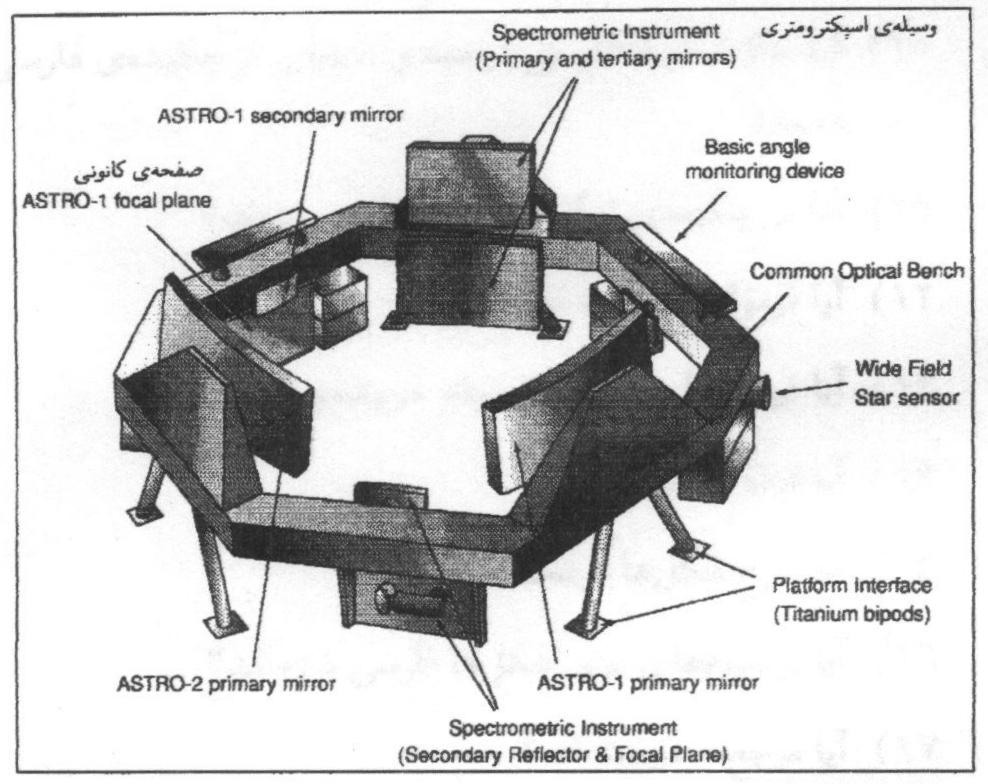 شكل2 : طرح وسيله‌اي كه قرار است در پروژة GAIA به كار برود. از نويسنده‌ها مي‌خواهيم كه حتي‌المقدور توضيح‌هاي توي شكل‌ها را به فارسي بنويسند. (B Lotus 10)مقاله متن مقاله متن متن مقاله متن مقاله متن مقاله متن مقاله متن مقاله متن مقاله متن مقاله متن مقاله متن(12 معمولی)  مقاله متن مقاله مقاله متن مقاله متن متن مقاله متن مقاله متن مقاله متن مقاله متن  متن مقاله  متن مقاله  متن مقاله  متن مقاله مقاله متن مقاله متن مقاله متن مقاله متن مقاله متن مقاله مقاله متن مقاله متن مقاله متن مقاله متن مقاله متن مقاله مقاله متن مقاله متن مقاله متن مقاله متن مقاله متن مقاله متن  مقاله (B Lotus نازك 12)متن مقاله  متن مقاله  متن مقاله  متن مقاله  متن مقاله متن مقاله (بالا نويس جدول B Lotus 10 )       جدول1 : چند ويژگي طيف‌سنجي هيدروژن و روبيديم  (B Lotus 10)(اعداد داخل جدول بايد فارسی شوند)نتيجه گيري (B Lotus 14 پررنگ)     متن متن مقاله متن مقاله متن مقاله متن مقاله متن مقاله متن مقاله متن مقاله متن مقال متن مقاله متن مقاله متن مقاله متن مقاله متن مقاله متن مقاله متن مقاله متن مقاله متن مقاله متن مقاله .سپاسگزاري در صورت لزوم (B Lotus 12پررنگ)      از همكاري آقاي ايزاك نيوتن صميمانه تشكر مي‌كنيم. اينكار با پشتيباني معنوی انجمن فيزيك انجام شد. (B Lotus 10)مرجع‌ها(B Lotus 14پررنگ)]1[ هايزنبرگ، ورنر؛ «جزء و کل» مركز نشر دانشگاهي؛ صفحه 94 تا 115. (10 معمولی)    [2]I. S. Gradshteym and I. M. Ryzhik; “Tables of Integrals,   Series, and Products”; 5th edition, Academic Press. (1994)  547 (8 normal)[3] P. G. .Debendetti and E.. H. Stanley; “Supercooled and Glassy Water”; Physics Today 56, No. 3  (2003) 40-46.]4[ صميمي، جلال ؛ «مروري مقدماتي بر روش‌هاي رصدي و دستاوردهاي نجوم پرتو گاما»؛ مجلة فيزيك، سال 19، شمارة 1 و 2، بهار و تابستان 1380، صفحه 3 تا 24. (اسم كتاب و اسم مجله با ايتاليك ،  شماره جلد مجله با پررنگ زده شود.)اتمجرم اتميHRb1(9 normal)87121.5673794.81420 405 751. 770(3)6834682610.90429(9)